Beszámoló
a szakmai gyakorlatrólA szakmai gyakorlat beszámolójának követelményei:A hallgatóknak a szakmai gyakorlatról beszámolót kell készíteni 10-12 oldal, minimum 8000 karakter (szóköz nélkül) terjedelemben, melyben a megszerzett gyakorlati és elméleti ismereteket rögzítik.A beszámolónak tartalmaznia kell:a cég bemutatását, (tevékenységi kör, gyártott termékek, foglalkoztatott létszám, gyártási folyamat, technikai felszereltség stb.);a hallgató által tanulmányozott/végzett munkafolyamatok/tevékenységek részletes leírását, a megszerzett (anyag-eszköz-technológia) ismereteket, a megismert újdonságokat stb.A beszámolót a szakdolgozat formai követelményei alapján kell elkészíteni.A beszámolót a Moodle-ban a „Szakmai gyakorlat” elnevezésű tantárgyhoz kell feltölteni, illetve Word formátumban vagy kinyomtatva eljuttatni az illetékes tanszéknek/intézetnek a következő félév regisztrációs hetének végéig!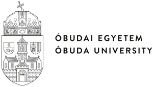 Munkanapló – (hallgató neve) (Neptun azonosítója)	Munkanapló – (hallgató neve) (Neptun azonosítója)	Munkanapló – (hallgató neve) (Neptun azonosítója)	Munkanapló – (hallgató neve) (Neptun azonosítója)	Munkanapló – (hallgató neve) (Neptun azonosítója)	Munkanaplóa(z)……………… (cég neve)nevű vállalatnál/intézménynél20…év ……hó ……napjától 20…év ……hó ……napjáigvégzett szakmai gyakorlatrólHelyszín:…………………………Munkanaplóa(z)……………… (cég neve)nevű vállalatnál/intézménynél20…év ……hó ……napjától 20…év ……hó ……napjáigvégzett szakmai gyakorlatrólHelyszín:…………………………Munkanaplóa(z)……………… (cég neve)nevű vállalatnál/intézménynél20…év ……hó ……napjától 20…év ……hó ……napjáigvégzett szakmai gyakorlatrólHelyszín:…………………………Munkanaplóa(z)……………… (cég neve)nevű vállalatnál/intézménynél20…év ……hó ……napjától 20…év ……hó ……napjáigvégzett szakmai gyakorlatrólHelyszín:…………………………Munkanaplóa(z)……………… (cég neve)nevű vállalatnál/intézménynél20…év ……hó ……napjától 20…év ……hó ……napjáigvégzett szakmai gyakorlatrólHelyszín:…………………………Munkanaplóa(z)……………… (cég neve)nevű vállalatnál/intézménynél20…év ……hó ……napjától 20…év ……hó ……napjáigvégzett szakmai gyakorlatrólHelyszín:…………………………Munkanaplóa(z)……………… (cég neve)nevű vállalatnál/intézménynél20…év ……hó ……napjától 20…év ……hó ……napjáigvégzett szakmai gyakorlatrólHelyszín:…………………………Hallgató neve: ………………Neptun azonosítója: ………………Szak neve: ………………Hallgató neve: ………………Neptun azonosítója: ………………Szak neve: ………………Hallgató neve: ………………Neptun azonosítója: ………………Szak neve: ………………Hallgató neve: ………………Neptun azonosítója: ………………Szak neve: ………………Hallgató neve: ………………Neptun azonosítója: ………………Szak neve: ………………Szakmai felelős neve: ………………Szakmai felelős beosztása: ………………Szakmai felelős neve: ………………Szakmai felelős beosztása: ………………P.H.hallgató aláírásaP.H.szakmai felelős aláírásaMunkanapló – (hallgató neve) (Neptun azonosítója)	Munkanapló – (hallgató neve) (Neptun azonosítója)	Munkanapló – (hallgató neve) (Neptun azonosítója)	Munkanapló – (hallgató neve) (Neptun azonosítója)	Munkanapló – (hallgató neve) (Neptun azonosítója)	NapDátumDátumMunka leírásaMunka leírásaMunka leírásaMunka leírása1.2.3.4.5.6.7.8.9.10.11.12.13.14.15.16.17.18.19.20.21.22.23.24.25.26.27.28.29.30.Nyilatkozatszakmai gyakorlat munkatapasztalat alapján történő kiváltásárólNyilatkozatszakmai gyakorlat munkatapasztalat alapján történő kiváltásárólNyilatkozatszakmai gyakorlat munkatapasztalat alapján történő kiváltásárólAlulírottAlulírottAlulírott……………… (hallgató neve)(született: ……… (szül. hely), ……… (szül. idő); anyja születési neve: ………;oktatási azonosító: ………; Neptun azonosító: ………)hallgató, mint azÓbudai Egyetem   szak nyelvű,  munkarendűképzésének hallgatója nyilatkozom, hogyegybefüggő, legalább … hét időtartamú fennálló,illetve a jelen nyilatkozat keltét megelőző 5 (azaz öt) éven belül fennállt*	- munkaviszonnyal	- vállalkozói jogviszonnyal	- Erasmus szakmai gyakorlattalrendelkezem.……………… (hallgató neve)(született: ……… (szül. hely), ……… (szül. idő); anyja születési neve: ………;oktatási azonosító: ………; Neptun azonosító: ………)hallgató, mint azÓbudai Egyetem   szak nyelvű,  munkarendűképzésének hallgatója nyilatkozom, hogyegybefüggő, legalább … hét időtartamú fennálló,illetve a jelen nyilatkozat keltét megelőző 5 (azaz öt) éven belül fennállt*	- munkaviszonnyal	- vállalkozói jogviszonnyal	- Erasmus szakmai gyakorlattalrendelkezem.……………… (hallgató neve)(született: ……… (szül. hely), ……… (szül. idő); anyja születési neve: ………;oktatási azonosító: ………; Neptun azonosító: ………)hallgató, mint azÓbudai Egyetem   szak nyelvű,  munkarendűképzésének hallgatója nyilatkozom, hogyegybefüggő, legalább … hét időtartamú fennálló,illetve a jelen nyilatkozat keltét megelőző 5 (azaz öt) éven belül fennállt*	- munkaviszonnyal	- vállalkozói jogviszonnyal	- Erasmus szakmai gyakorlattalrendelkezem.A munkaviszony kezdete: ………………A munkaviszony végdátuma (vagy jelenleg is folytatólagos): ………………Az igazoló szervezet megnevezése: ………………………………………………………………Az igazolást kibocsátó neve és beosztása: ………………………………………………………A munkaviszony kezdete: ………………A munkaviszony végdátuma (vagy jelenleg is folytatólagos): ………………Az igazoló szervezet megnevezése: ………………………………………………………………Az igazolást kibocsátó neve és beosztása: ………………………………………………………A munkaviszony kezdete: ………………A munkaviszony végdátuma (vagy jelenleg is folytatólagos): ………………Az igazoló szervezet megnevezése: ………………………………………………………………Az igazolást kibocsátó neve és beosztása: ………………………………………………………A munkaviszony/vállalkozói jogviszony igazolását, vagy Erasmus szakmai gyakorlat esetén a Learning Agreement for Traineeships – After Mobility kitöltött nyomtatványt jelen nyilatkozatomhoz mellékletként csatolom.A munkaviszony/vállalkozói jogviszony igazolását, vagy Erasmus szakmai gyakorlat esetén a Learning Agreement for Traineeships – After Mobility kitöltött nyomtatványt jelen nyilatkozatomhoz mellékletként csatolom.A munkaviszony/vállalkozói jogviszony igazolását, vagy Erasmus szakmai gyakorlat esetén a Learning Agreement for Traineeships – After Mobility kitöltött nyomtatványt jelen nyilatkozatomhoz mellékletként csatolom.Kelt: ……… (hely), ……… (dátum)Kelt: ……… (hely), ……… (dátum)Kelt: ……… (hely), ……… (dátum)* A megfelelő aláhúzandó.* A megfelelő aláhúzandó.hallgató